          Государственное бюджетное учреждение культуры Архангельской области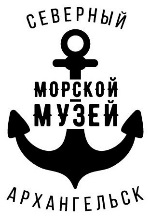                               «Северный морской музей» г. Архангельск, Набережная Северной Двины, 80электронный адрес: seamuseum.arh@gmail.comтелефон: 20-55-16ПОЛОЖЕНИЕ О КОНКУРСЕ ДЕТСКОГО РИСУНКА«Я рисую море»1. ОБЩИЕ ПОЛОЖЕНИЯ 1.1 Организаторы и цели конкурса 1.1.1 Конкурс детского рисунка (далее – Конкурс) проводится в рамках празднования 1 июня Дня защиты детей по одной теме из трех на выбор: - «Сколько глаз у камбалы?»- «Научно – исследовательское судно «Персей»- иллюстрация к стихотворению «Три мудреца в одном тазу…» 1.1.2 Организатором Конкурса является ГБУК АО «Северный морской музей» (далее – Организатор). 1.1.3 Организация и проведение Конкурса строится на принципах общедоступности, свободного развития личности и свободы творческого самовыражения участников Конкурса. 1.1.4 Конкурс проводится в три этапа: 1 этап: с 1 мая 2017 до 26 мая 2017 г. -  сбор работ2 этап: с 26 до 28 мая 2017 г. - работа Жюри Конкурса, подведение итогов3 этап – 1 июня 2017 г. -  награждение победителей1.1.5 Цели и задачи конкурса: - Поддержка талантливых детей; - Эстетическое воспитание детей; - Вовлечение детей в занятие художественным творчеством; -Организация и проведение Конкурса детского рисунка; -Организация работы жюри Конкурса для оценки работ участников Конкурса; -Организация информационного обеспечения Конкурса;- Повышение интереса к деятельности ГБУК АО «Северный морской музей»;1.2. Предмет и участники Конкурса 1.2.1. Предметом Конкурса являются детские рисунки на тему «». 1.2.2. Участниками Конкурса могут выступать дети в 3 возрастных категориях: - дети, посещающие старшую группу детского сада (5-6 лет)- дети, посещающие подготовительную группу детского сада (6-7 лет) - дети, посещающие 1 класс школы (7-8 лет)  В том числе учащиеся детских школ искусств и других учреждений дополнительного образования, представившие свои Работы (далее – Участники). 1.2.3. На Конкурс принимаются рисунки, выполненные на любом материале (ватман, картон и т.д.) формата не больше А3 и не меньше А4 и исполнены в любой технике рисования (акварель, тушь, цветные карандаши, мелки, фломастеры, гуашь, пастель, гравюра, коллаж и т.д.). 1.2.4. Рисунки должны быть выполнены без помощи родителей или педагогов. На оборотной стороне рисунка, в правом нижнем углу необходимо указать: Ф.И.О автора, возраст, название рисунка, контактный телефон и Ф. И. О. родителя или законного представителя ребенка.1.2.5 Рисунок должен отражать одну из выбранных тем Конкурса, в противном случае рисунок на Конкурс не принимается.1.2.6 Количество работ, представленных на Конкурс, не может превышать 2 рисунков от одного участника.1.2.7 Все присланные на Конкурс рисунки становятся собственностью Организатора Конкурса.1.2.8 Чтобы принять участие в конкурсе, необходимо готовый и подписанный рисунок принести в «Северный морской музей» по адресу: г. Архангельск, ул. Набережная Северной Двины, 80. Часы работы: с 10.00 до 18.00, кроме понедельника, суббота-воскресенье - 11.00-19.00, тел. 20-55-16.2. ПОРЯДОК И КРИТЕРИИ ВЫБОРА ПОБЕДИТЕЛЯ И ПРИЗЕРОВ КОНКУРСА 2.1. Критериями выбора Победителей Конкурса являются соответствие тематике и оригинальность исполнения Работ. 2.2. Оценка рисунков участников Конкурса и выявления победителей осуществляется членами жюри Конкурса на специальных рабочих встречах по Конкурсу. 4. ЖЮРИ КОНКУРСА4.1. Организатор Конкурса образует и утверждает состав жюри Конкурса. 4.2. В состав жюри Конкурса включены представители ГБУК АО «Северный морской музей».   4.3. Численный состав жюри не менее 3 человек.  4.4. Жюри оценивает представленные Работы участников Конкурса и определяет победителей. 4.5. Результаты Конкурса оформляются протоколом, который подписывается членами Жюри.